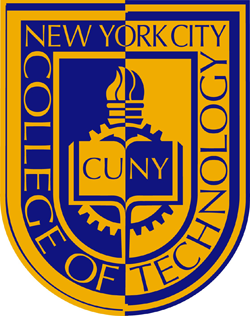 April 29, 2016Director of FinancingQJF Foundation385 East 29th Street,New York, NY 10065To whom it may concern:The New York City College of Technology presents the Infant Childcare Services Campaign proposal for your review. We are currently seeking funding to eradicated the limits placed upon our Childcare Center that deny services to students who are also parents of younger children under the ages of two years old. Lack of sufficient and reliable childcare, particularly for younger children, can have a negative impact on a student's attendance, and academic performance. The New York City College of Technology is seeking to expand our Childcare Center to provide full-time and after-school childcare programs to children of all ages. We would like to request a grant of $25,000 to assist with the startup costs for the addition. Your contribution to this cause will be greatly appreciated. For further information, please contact me at your earliest convenience.Sincerely, Crystal AllenCrystal.Allen@mail.citytech.cuny.edu(646) 500 -1184Infant Childcare Services CampaignChallengeThe New York City College of Technology accommodates a longstanding and acclaimed Children’s Center. The affordable Children’s Center offers preschool as well as after-school programs to the children of their current students, while they are either in attendance of classes, or participating in internships and work-study programs. Preschool programs are available to children ages 2 to 5 years of age; afterschool programs are also provided for older children ages 6 thru 12. The Children’s Center, however, does not accommodate childcare services for infants and children below the age of 2. As a result, students with younger children, particularly those on full-time curriculum and are unemployed, are obliged to seek childcare alternatives which could be costly or unaffordable. Moreover, lack childcare services for younger children, can consequently contribute to some parents putting their education on hiatus or dropping out of college, altogether.As a single parent of a young child, as well as a student at the New York City College of Technology, I experience first-hand the challenges of being a full-time student without adequate childcare.  My son has recently been admitted to the preschool program at the Childhood Center here at the college; before then, I was unable to afford sufficient and quality childcare. I often considered taking a break from school until my son was old enough to be admitted to the Childhood Center here at the college. I was, however, determined to stay in school and resorted to employing childcare services on a part-time basis, for the duration of my classes, and studying in the company of my infant. It was a distracting and strenuous task, to say the least; consequently, my grades suffered.There are various Cuny institutions that provide affordable childcare services for toddlers and infants as young as four months of age. Some of which include Brooklyn College, LaGuardia Community College, and The College of Staten Island. As a college with a growing number of none traditional students, the New York City College of Technology is seeking to better meet the needs of these particular students. The incorporation of daycare into the Children's Center for the admission of younger children, will be beneficial to the overall success of students with parental obligations.ProposalThe proposal for the inclusion of daycare into the Childcare Center at the New York City College of Technology is essential so that the center may also receive infants and toddlers under the age of two and be of service to parents struggling to stay in school. We petition a grant for the sum of $25,000 for implementation of this cause. Patronage will be utilized for startup costs such as the renovation of a designated area to house younger children, for furnishings and supplies, hence the other necessities essential for the addition to the Childcare Center.Project BudgetGrant Request $25,000ConclusionReliable and nurturing childcare is needed at the New York City College of Technology to accommodate students with infants and toddlers. Incorporation of a daycare into the college’s Childhood Center will be beneficial to the educational priorities and success of these particular students. This can result in increase in academic performances and moreover graduation rates, which, in turn, will be beneficial to the overall notoriety of the institute.ExpensesCostsEducational Supplies/Equipment (toys, books, play mats etc.)$4,700Renovation costs$5,000Indoor furniture/Equipment (cribs, smoke detectors, high chairs etc.)$5,000Licensing/Certification fees $500Insurance (liability, child abuse & neglect, bonding)$3,000Professional Development (CPR, etc.)$300Housekeeping equipment & supplies$500Legal/accounting fees$500Kitchen equipment/supplies$1000Outdoor equipment/furniture (playground equipment etc.)$5,000Total$25,000